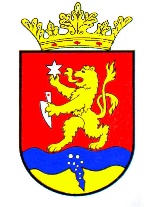   P O L G Á R M E S T E R           RÉPCELAKMeghívóRépcelak Város Önkormányzatának Képviselő-testülete 2022. november 24-én, csütörtökön 17.00 órakor ülést tart, melyre tisztelettel meghívom.Az ülés helye: Répcelaki Közös Önkormányzati Hivatal Tanácskozó teremNapirend előtt: Tájékoztató a „Több zöld város a fenntartható Európáért” programról         Előadó: Magyar Díszkertészek Szakmaközi Szervezete megbízásából Molnárné Pap EdinaAz 1-11. napirendi pontok anyagát csatoltan megküldöm. Répcelak, 2022. november 17.    Szabó József 	   							                polgármester          Napirend          NapirendElőadó:2023. évi belső ellenőrzési terv elfogadásadr. Kiss JuliannajegyzőTemetkezési helyek megváltási és újra megváltási díjainak a felülvizsgálataSzabó József polgármesterA lakások és helyiségek bérletéről szóló önkormányzati rendelet felülvizsgálata a lakbérek tekintetébenSzabó József polgármesterTéli felkészülésről szóló beszámoló, valamint a téli üzemeltetési terv elfogadásaSzabó József polgármesterSárvári Tankerületi Központtal kötött vagyonkezelési szerződés módosításaSzabó József polgármesterEnergia beszerzésről döntésSzabó József polgármesterRépcelaki Városüzemeltetési és Szolgáltató Nonprofit Kft. pénzügyi helyzetéről tájékoztatóEngi Krisztiánügyvezető8.Gördülő Fejlesztési Terv 2022-2036 (S003 szennyvíz és V005 ívóvíz) módosításáról való döntés Szabó József polgármester9.Igazgatási szünet elrendeléséről döntésSzabó József polgármester10.Közterület átépítéséről döntésSzabó József polgármester11.Intézmények személyi juttatás keretének megemeléseSzabó József polgármester